OBČINA IZOLA – COMUNE DI ISOLA                                                 PROPOSTA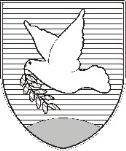 OBČINSKI SVET – CONSIGLIO COMUNALESončno nabrežje 8 – Riva del Sole 86310 Izola – IsolaTel: 05 66 00 100, Fax: 05 66 00 110E-mail: posta.oizola@izola.siWeb: http://www.izola.si/Prot.n.:   600-20/2017Data:     	    In virtù dell'articolo 29 della Legge sulle autonomie locali (Gazzetta Ufficiale della RS nn. 94/07–TUU2, 76/08, 79/09, 14/10, 51/10, 84/10, 40/12- Sigla: ZUJF, 14/15- Sigla: ZUUJFO e 76/16- Sentenza della CC), dell'articolo 46 della Legge sul finanziamento dell'educazione e dell'istruzione (Gazzetta Ufficiale della RS nn. 16/07-TUU5, 36/08, 58/09, 64-65/09 rett., 20/11, 40/12- Sigla: ZUJF e 57/12), dell'articolo 16 del Decreto sull'istituzione dell'ente pubblico di educazione e istruzione Scuola elementare Vojka Šmuc Isola (Bollettino Ufficiale nn. 6/08-TUU, 5/10 e 9/17) e degli articoli 30 e 100 dello Statuto del Comune di Isola (Bollettino Ufficiale nn. 15/99, 17/12 e 6/14), il Consiglio del Comune di Isola, riunitosi il ___ alla sua ___ seduta ordinaria, accoglie il seguente atto diD  E  L  I  B  E  R  A1Si nomina quali rappresentanti del fondatore al Consiglio dell'ente pubblico di educazione e istruzione Scuola elementare Vojka Šmuc:………………………………………………………….. ………………………………………………………….. …………………………………………………………. 2Il presente atto di Delibera ha efficacia immediata.                                                                                                           mag. Igor Kolenc                                                                                                                Il SindacoSi recapita a:Consiglio della SE Vojka Šmuc IsolanominatiUfficio attività sociali, in locoattiarchivio – 2x